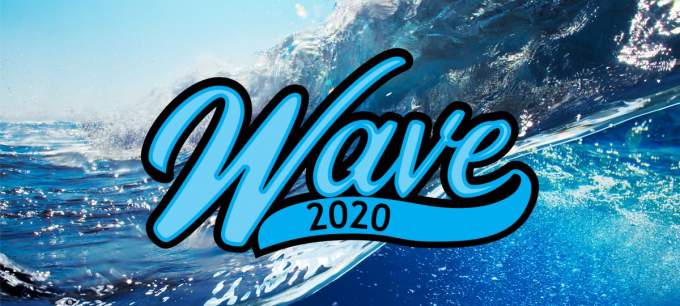 Be a part of our team!Membership allows you:Voting rights at our meetingsParticipation as a committee chair or memberA say in the shaping & framing of Democratic policy within our organization